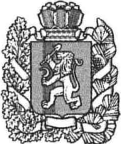 АДМИНИСТРАЦИЯ БОГУЧАНСКОГО РАЙОНАПОСТАНОВЛЕНИЕ21.08.2019                                        с. Богучаны                                            №844-ПО внесении изменений в постановление администрации Богучанского района от 28.01.2019 № 57-п «Об утверждении программы регулярных пассажирских перевозок автомобильным транспортом по муниципальным маршрутам с небольшой интенсивностью пассажирских потоков в Богучанском районе на 2019 год»В соответствии со ст. 15 Федерального закона от 06.10.2003 № 131-ФЗ «Об общих принципах организации местного самоуправления в Российской Федерации», решения Богучанского районного Совета депутатов от   21.12.2017 № 21/1-151 «О районном бюджете на 2018 год и плановый период 2019-2020 годов», постановления  администрации  Богучанского  района  от 15.11.2016 № 819-п «Об утверждении Порядка и условий предоставления и возврата субсидий юридическим лицам (за исключением государственных и муниципальных учреждений) и индивидуальным предпринимателям в целях возмещения недополученных доходов и (или) финансового обеспечения (возмещения) затрат, возникающих в связи с регулярными перевозками пассажиров автомобильным транспортом по муниципальным маршрутам с небольшой интенсивностью пассажиропотока», ст. 7, 8, 43, 47 Устава Богучанского района Красноярского края,  ПОСТАНОВЛЯЮ:1. Внести изменения в постановление администрации Богучанского района от 28.01.2019 № 57-п «Об утверждении программы регулярных пассажирских перевозок автомобильным транспортом по муниципальным маршрутам с небольшой интенсивностью пассажирских потоков в Богучанском районе на 2019 год» (далее – Постановление) следующего содержания:- приложение к Постановлению читать в новой редакции, согласно приложению.Контроль за исполнением данного постановления возложить на заместителя  Главы Богучанского района  Л.В. Зарва.Постановление вступает в силу со дня следующего за днем его официального опубликования в Официальном вестнике Богучанского района, и распространяется на правоотношения, возникшие 19.08.2019 года.Исполняющий обязанностиГлавы Богучанского  района                                    В.Р. СаарПриложение к Постановлению администрацииБогучанского района от 21.08.2019 № 844-пПриложение к Постановлению администрацииБогучанского района от  28.01.2019 № 57-пПрограмма регулярных пассажирских перевозок автомобильным транспортом по муниципальным маршрутам с небольшой интенсивностью пассажирских потоков в Богучанском районе  на  2019 год ***Номер     маршрутаНаименование маршрутаПротяженность, кмПробег с пассажирами на год,  кмМарка автобусаВместимость, местДни работыКоличество Количество Количество Планово-расчетный тариф на 1 км  пробега, рублейКоэффициент загрузки Всего  расходов, 
рублейВсего доходов,  
рублейДоходы от платных пассажиров,  рублейСубсидии на оплату льготного  проезда, рублейСубсидии  из  районнго  бюджета, рублейСубсидии на 1 км пробега, рублейНомер     маршрутаНаименование маршрутаПротяженность, кмПробег с пассажирами на год,  кмМарка автобусаВместимость, местДни работырейсов в деньдней в годурейсов в годПланово-расчетный тариф на 1 км  пробега, рублейКоэффициент загрузки Всего  расходов, 
рублейВсего доходов,  
рублейДоходы от платных пассажиров,  рублейСубсидии на оплату льготного  проезда, рублейСубсидии  из  районнго  бюджета, рублейСубсидии на 1 км пробега, рублей123456789101112131415161718МУНИЦИПАЛЬНЫЕ (междугородные внутрирайонные) МАРШРУТЫМУНИЦИПАЛЬНЫЕ (междугородные внутрирайонные) МАРШРУТЫМУНИЦИПАЛЬНЫЕ (междугородные внутрирайонные) МАРШРУТЫМУНИЦИПАЛЬНЫЕ (междугородные внутрирайонные) МАРШРУТЫМУНИЦИПАЛЬНЫЕ (междугородные внутрирайонные) МАРШРУТЫМУНИЦИПАЛЬНЫЕ (междугородные внутрирайонные) МАРШРУТЫМУНИЦИПАЛЬНЫЕ (междугородные внутрирайонные) МАРШРУТЫ200п. Такучет - п. Октябрьский 7145 866ПАЗ 32053251,3,5,7416264664,130,212 941 454744 061409 234334 8282 197 39247,90896201с. Богучаны -п. Манзя *9021 780ПАЗ 32053301,4,5212124264,130,451 396 783908 553499 704408 849488 23122,41646201с. Богучаны -п. Манзя **90,38 849ПАЗ 32053301,4,52499864,130,45567 525369 153203 034166 119198 37222,41646202с. Богучаны - п. Нижнетерянск *1004 000ПАЗ 32053302,32204064,130,24256 52688 99248 94640 046167 53441,88346202с. Богучаны - п. Нижнетерянск **100,30ПАЗ 32053302,320064,130,24000000,00000204с. Богучаны - п. Чунояр *15027 000ПАЗ 32053251,4,529018064,130,331 731 549688 298378 564309 7341 043 25238,63896204с. Богучаны - п. Чунояр **1569 048ПАЗ 32053251,4,52295864,130,33580 261230 656126 861103 795349 60538,63896205с. Богучаны - п. Говорково *1207 200Газель 322131332306054,810,38394 643109 90560 44849 457284 73839,54686205с. Богучаны - п. Говорково **1262 520Газель 322131332102054,810,38138 12538 46721 15717 31099 65839,54686207с. Богучаны - п. Невонка *7718 480ПАЗ 32053251,2,4,5212024064,130,541 185 149770 893423 991346 902414 25622,41646207с. Богучаны - п. Невонка **836 474ПАЗ 32053251,2,4,52397864,130,54415 187270 063148 535121 528145 12422,41646208с. Богучаны - п. Осиновый Мыс *15518 600ПАЗ 32053252,326012064,130,431 192 845617 846339 815278 030575 00030,91396208с. Богучаны - п. Осиновый Мыс **1616 440ПАЗ 32053252,32204064,130,43413 007213 921117 65696 264199 08630,91396209с. Богучаны - п. Хребтовый *319143 550ПАЗ 32053251-7222545064,130,299 206 0713 215 8791 768 7331 447 1455 990 19341,72896209с. Богучаны - п. Хребтовый **32543 550ПАЗ 32053251-726713464,130,292 792 925975 629536 596439 0331 817 29641,72896212с. Богучаны - д. Каменка *1272 286ПАЗ 32053302291864,130,38146 60580 52744 29036 23766 07828,90546212с. Богучаны - д. Каменка **127,30ПАЗ 3205330220064,130,38000000,00000213с. Богучаны - п. Такучет *17810 680ПАЗ 320532542306064,130,44684 924363 013199 657163 356321 91130,14146213с. Богучаны - п. Такучет **1843 680ПАЗ 320532542102064,130,44236 004125 08368 79656 287110 92130,14146216с. Богучаны - д. Карабула - п. Новохайский *8410 080Газель 3221313443012054,810,05552 50020 24611 1359 111532 25452,80296216с. Богучаны - д. Карабула - п. Новохайский **901 800Газель 32213134452054,810,0598 6613 6151 9881 62795 04552,80296228с. Богучаны - д. Карабула - п. Новохайский - п. Кежек1122 240ПАЗ 32053254452064,130,05143 6548 6524 7593 893135 00260,26896221с. Богучаны - мост - д Бедоба -                            п. Беляки *1236 519Газель 322131323185354,810,42357 316109 98560 49249 493247 33137,94006221с. Богучаны - мост - д Бедоба -                               п. Беляки **123,31 850Газель 32213132351554,810,42101 37431 20417 16214 04270 17037,94006223с. Богучаны - мост - п. Беляки *999 405Газель 32213132,33329554,810,40515 502151 12083 11668 004364 38238,74346223с. Богучаны - мост - п. Беляки **99,33 476Газель 32213132,33123554,810,40190 49755 84430 71425 130134 65338,74346226п. Ангарский - п. Шиверский6726 666ПАЗ 32053251-5219939864,130,271 710 130556 186305 902250 2841 153 94343,27396226п. Ангарский - п. Шиверский670Газель 32213131-520054,810,14000000,00000227п.Артюгино - п.Нижнетерянск - д.Каменка812 511Газель 322131322163154,810,09137 6329 0784 9934 085128 553,6251,19616227п.Артюгино - п.Нижнетерянск - д.Каменка813 645ПАЗ 320532522234564,130,09233 75925 34213 93811 404208 417,3257,17896227п.Артюгино - п.Нижнетерянск - д.Каменка1081 296Газель 32213132261254,810,0971 0364 6852 5772 10866 350,2551,19616227п.Артюгино - п.Нижнетерянск - д.Каменка1081 296ПАЗ 32053252261264,130,0983 1149 0104 9564 05574 103,9457,17896102с. Богучаны - ст.Карабула **523 744Марка автобуса411-74187264,130,21240 10880 26744 14736 120159 84142,69256102с. Богучаны - ст.Карабула **5210 192ЛиАЗ 525636-01881-744919689,670,18913 931401 989221 094180 895511 94350,22983ИТОГО:ИТОГО:2 076464 7221 5133 62829 628 79811 278 1606 202 9885 075 17218 350 638МУНИЦИПАЛЬНЫЕ (пригородные) МАРШРУТЫМУНИЦИПАЛЬНЫЕ (пригородные) МАРШРУТЫМУНИЦИПАЛЬНЫЕ (пригородные) МАРШРУТЫМУНИЦИПАЛЬНЫЕ (пригородные) МАРШРУТЫМУНИЦИПАЛЬНЫЕ (пригородные) МАРШРУТЫ102с. Богучаны - ст.Карабула *4623 920ПАЗ 32053411-7413052064,130,211 534 025512 818282 050230 7681 021 20642,69256102с. Богучаны - ст.Карабула *4618 400ЛиАЗ 525636-01881-7410040089,670,181 649 955725 725399 149326 576924 23050,22989104с. Богучаны - мост - п. Ангарский *2615 704ПАЗ 32053411-5415160464,130,311 007 120496 999273 349223 649510 12232,48356104с. Богучаны - мост - п. Ангарский **26,35 155ПАЗ 32053411-544919664,130,31330 585163 13989 72673 412167 44632,48356107с. Богучаны - п. Пинчуга *3811 476ПАЗ 32053411-5215130264,130,43735 973503 781277 080226 702232 19120,23276107с. Богучаны - п. Пинчуга **38,33 753ПАЗ 32053411-52499864,130,43240 711164 76990 62374 14675 94220,23276113п. Ангарский - п. Артюгино3012 540Газель 32213131-52,516741854,810,30687 336121 77666 97754 799565 56045,10046113п. Ангарский - п. Артюгино301 950ПАЗ 32053411-52,5266564,130,10125 05619 90810 9498 958105 14953,92244114д. Иркинеево - п. Ангарский240Газель 32213131-52,50054,810,23000000,00000ИТОГО:ИТОГО:118,692 898       823            2 603   6 310 7612 708 9151 489 9041 219 0123 601 846МУНИЦИПАЛЬНЫЕ (пригородные) МАРШРУТЫ между поселениями сельсоветаМУНИЦИПАЛЬНЫЕ (пригородные) МАРШРУТЫ между поселениями сельсоветаМУНИЦИПАЛЬНЫЕ (пригородные) МАРШРУТЫ между поселениями сельсоветаМУНИЦИПАЛЬНЫЕ (пригородные) МАРШРУТЫ между поселениями сельсоветаМУНИЦИПАЛЬНЫЕ (пригородные) МАРШРУТЫ между поселениями сельсоветаМУНИЦИПАЛЬНЫЕ (пригородные) МАРШРУТЫ между поселениями сельсоветаМУНИЦИПАЛЬНЫЕ (пригородные) МАРШРУТЫ между поселениями сельсоветаМУНИЦИПАЛЬНЫЕ (пригородные) МАРШРУТЫ между поселениями сельсоветаМУНИЦИПАЛЬНЫЕ (пригородные) МАРШРУТЫ между поселениями сельсовета103с. Богучаны - д. Ярки286 608Газель 32213132,545923654,810,16362 19434 22418 82315 401327 97049,63226103с. Богучаны - д. Ярки28,32 151Газель 32213132,54197654,810,16117 88911 1396 1275 013106 74949,63226ИТОГО:ИТОГО:28,38 75978312480 08345 36424 95020 414434 719МУНИЦИПАЛЬНЫЕ (городские) МАРШРУТЫ МУНИЦИПАЛЬНЫЕ (городские) МАРШРУТЫ МУНИЦИПАЛЬНЫЕ (городские) МАРШРУТЫ МУНИЦИПАЛЬНЫЕ (городские) МАРШРУТЫ МУНИЦИПАЛЬНЫЕ (городские) МАРШРУТЫ 8мкр. Западный - мкр. Восточный *9,2536 427ЛиАЗ 525636-011101-7221793 938108,530,163 953 4211 610 647885 856724 7912 342 7748мкр. Западный - мкр. Восточный *9,257 030ПАЗ 32053411-7223576074,490,18523 67571 54039 34732 193452 135ИТОГО:ИТОГО:9,2543 4572144 6984 477 0961 682 187925 203756 9842 794 90964,315118мкр. Западный - мкр. Восточный **15,7515 750ЛиАЗ 525636-011101-722451 000108,530,161 709 359590 392324 716265 6761 118 9678мкр. Западный - мкр. Восточный **15,755 607ПАЗ 32053411-7221635674,490,18417 667163 05689 68173 375254 611ИТОГО:ИТОГО:15,7521 357621 3562 127 026753 448414 396339 0521 373 57864,315119БЭГ - мкр. Восточный *12,851 750ЛиАЗ 525636-011101-7221844 043109,060,175 643 9741 705 646938 105767 5413 938 3289БЭГ - мкр. Восточный *12,88 435ПАЗ 32053411-7223065986,670,17731 09189 15249 03440 119641 939ИТОГО:ИТОГО:12,860 1862144 7026 375 0651 794 798987 139807 6604 580 26776,102389БЭГ - мкр. Восточный **13,113 100ЛиАЗ 525636-011101-722451 000109,060,171 428 686421 476231 812189 6641 007 2109БЭГ - мкр. Восточный **13,14 664ПАЗ 32053411-7221635686,670,17404 19459 55232 75326 798344 643ИТОГО:ИТОГО:13,117 764621 3561 832 880481 028264 565216 4631 351 85276,102389 аБЭГ - мкр. Восточный *12,815 283ЛиАЗ 525636-011101-6111091 194109,060,191 666 808577 189317 454259 7351 089 6199 аБЭГ - мкр. Восточный *12,89 997ПАЗ 32053411-6117178186,670,25866 437153 71384 54269 171712 724ИТОГО:ИТОГО:12,825 2801801 9752 533 245730 902401 996328 9061 802 34371,295249 аБЭГ - мкр. Восточный **13,12 620ЛиАЗ 525636-011101-61118200109,060,19285 737100 32055 17645 144185 4179 аБЭГ - мкр. Восточный **13,15 738ПАЗ 32053411-6114043886,670,25497 29586 84147 76339 078410 454ИТОГО:ИТОГО:13,18 35858638783 032187 161102 93984 222595 87171,2952411БЭГ - Прокуратура *9,512 635ПАЗ 32053411-5101331 33086,670,191 095 094233 605128 483105 122861 48968,1827811БЭГ - Прокуратура **9,84 802ПАЗ 32053411-5104949086,670,19416 18988 77648 82739 949327 41368,182788 амкр. Западный - мкр. Восточный *9,618 605ПАЗ 32053411-6111761 93886,670,311 612 505555 136305 325249 8111 057 36956,833128 амкр. Западный - мкр. Восточный **16,110 271,8ПАЗ 32053411-6115863886,670,31890 257306 478168 563137 915583 77956,83312ИТОГО:ИТОГО:67,85222 714    1 204          19 121   22 142 3896 813 5193 747 4363 066 08415 328 870В С Е Г О:В С Е Г О:2 290789 0943 618       25 664   58 562 03120 845 95911 465 2779 380 68237 716 074* до 18.08.2019 включительно* до 18.08.2019 включительно33547 588** после 18.08.2019 по 24.10.2019 включительно** после 18.08.2019 по 24.10.2019 включительно*** - данная программа рассчитана  в рамках выделенных денежных средств для предоставления субсидии  юридическим лицам (за исключением государственных и муниципальных учреждений) и индивидуальным предпринимателям в целях возмещения недополученных доходов и (или) финансового обеспечения (возмещения) затрат, возникающих в связи с регулярными перевозками пассажиров автомобильным транспортом по муниципальным маршрутам с небольшой интенсивностью пассажиропотока в связи с тем, что предприятия осуществляющие перевозку пассажиров несут убытки и требуется дополнительное финансирование муниципальной программы*** - данная программа рассчитана  в рамках выделенных денежных средств для предоставления субсидии  юридическим лицам (за исключением государственных и муниципальных учреждений) и индивидуальным предпринимателям в целях возмещения недополученных доходов и (или) финансового обеспечения (возмещения) затрат, возникающих в связи с регулярными перевозками пассажиров автомобильным транспортом по муниципальным маршрутам с небольшой интенсивностью пассажиропотока в связи с тем, что предприятия осуществляющие перевозку пассажиров несут убытки и требуется дополнительное финансирование муниципальной программы*** - данная программа рассчитана  в рамках выделенных денежных средств для предоставления субсидии  юридическим лицам (за исключением государственных и муниципальных учреждений) и индивидуальным предпринимателям в целях возмещения недополученных доходов и (или) финансового обеспечения (возмещения) затрат, возникающих в связи с регулярными перевозками пассажиров автомобильным транспортом по муниципальным маршрутам с небольшой интенсивностью пассажиропотока в связи с тем, что предприятия осуществляющие перевозку пассажиров несут убытки и требуется дополнительное финансирование муниципальной программы*** - данная программа рассчитана  в рамках выделенных денежных средств для предоставления субсидии  юридическим лицам (за исключением государственных и муниципальных учреждений) и индивидуальным предпринимателям в целях возмещения недополученных доходов и (или) финансового обеспечения (возмещения) затрат, возникающих в связи с регулярными перевозками пассажиров автомобильным транспортом по муниципальным маршрутам с небольшой интенсивностью пассажиропотока в связи с тем, что предприятия осуществляющие перевозку пассажиров несут убытки и требуется дополнительное финансирование муниципальной программы*** - данная программа рассчитана  в рамках выделенных денежных средств для предоставления субсидии  юридическим лицам (за исключением государственных и муниципальных учреждений) и индивидуальным предпринимателям в целях возмещения недополученных доходов и (или) финансового обеспечения (возмещения) затрат, возникающих в связи с регулярными перевозками пассажиров автомобильным транспортом по муниципальным маршрутам с небольшой интенсивностью пассажиропотока в связи с тем, что предприятия осуществляющие перевозку пассажиров несут убытки и требуется дополнительное финансирование муниципальной программы*** - данная программа рассчитана  в рамках выделенных денежных средств для предоставления субсидии  юридическим лицам (за исключением государственных и муниципальных учреждений) и индивидуальным предпринимателям в целях возмещения недополученных доходов и (или) финансового обеспечения (возмещения) затрат, возникающих в связи с регулярными перевозками пассажиров автомобильным транспортом по муниципальным маршрутам с небольшой интенсивностью пассажиропотока в связи с тем, что предприятия осуществляющие перевозку пассажиров несут убытки и требуется дополнительное финансирование муниципальной программы*** - данная программа рассчитана  в рамках выделенных денежных средств для предоставления субсидии  юридическим лицам (за исключением государственных и муниципальных учреждений) и индивидуальным предпринимателям в целях возмещения недополученных доходов и (или) финансового обеспечения (возмещения) затрат, возникающих в связи с регулярными перевозками пассажиров автомобильным транспортом по муниципальным маршрутам с небольшой интенсивностью пассажиропотока в связи с тем, что предприятия осуществляющие перевозку пассажиров несут убытки и требуется дополнительное финансирование муниципальной программы*** - данная программа рассчитана  в рамках выделенных денежных средств для предоставления субсидии  юридическим лицам (за исключением государственных и муниципальных учреждений) и индивидуальным предпринимателям в целях возмещения недополученных доходов и (или) финансового обеспечения (возмещения) затрат, возникающих в связи с регулярными перевозками пассажиров автомобильным транспортом по муниципальным маршрутам с небольшой интенсивностью пассажиропотока в связи с тем, что предприятия осуществляющие перевозку пассажиров несут убытки и требуется дополнительное финансирование муниципальной программы*** - данная программа рассчитана  в рамках выделенных денежных средств для предоставления субсидии  юридическим лицам (за исключением государственных и муниципальных учреждений) и индивидуальным предпринимателям в целях возмещения недополученных доходов и (или) финансового обеспечения (возмещения) затрат, возникающих в связи с регулярными перевозками пассажиров автомобильным транспортом по муниципальным маршрутам с небольшой интенсивностью пассажиропотока в связи с тем, что предприятия осуществляющие перевозку пассажиров несут убытки и требуется дополнительное финансирование муниципальной программы*** - данная программа рассчитана  в рамках выделенных денежных средств для предоставления субсидии  юридическим лицам (за исключением государственных и муниципальных учреждений) и индивидуальным предпринимателям в целях возмещения недополученных доходов и (или) финансового обеспечения (возмещения) затрат, возникающих в связи с регулярными перевозками пассажиров автомобильным транспортом по муниципальным маршрутам с небольшой интенсивностью пассажиропотока в связи с тем, что предприятия осуществляющие перевозку пассажиров несут убытки и требуется дополнительное финансирование муниципальной программы*** - данная программа рассчитана  в рамках выделенных денежных средств для предоставления субсидии  юридическим лицам (за исключением государственных и муниципальных учреждений) и индивидуальным предпринимателям в целях возмещения недополученных доходов и (или) финансового обеспечения (возмещения) затрат, возникающих в связи с регулярными перевозками пассажиров автомобильным транспортом по муниципальным маршрутам с небольшой интенсивностью пассажиропотока в связи с тем, что предприятия осуществляющие перевозку пассажиров несут убытки и требуется дополнительное финансирование муниципальной программы*** - данная программа рассчитана  в рамках выделенных денежных средств для предоставления субсидии  юридическим лицам (за исключением государственных и муниципальных учреждений) и индивидуальным предпринимателям в целях возмещения недополученных доходов и (или) финансового обеспечения (возмещения) затрат, возникающих в связи с регулярными перевозками пассажиров автомобильным транспортом по муниципальным маршрутам с небольшой интенсивностью пассажиропотока в связи с тем, что предприятия осуществляющие перевозку пассажиров несут убытки и требуется дополнительное финансирование муниципальной программы*** - данная программа рассчитана  в рамках выделенных денежных средств для предоставления субсидии  юридическим лицам (за исключением государственных и муниципальных учреждений) и индивидуальным предпринимателям в целях возмещения недополученных доходов и (или) финансового обеспечения (возмещения) затрат, возникающих в связи с регулярными перевозками пассажиров автомобильным транспортом по муниципальным маршрутам с небольшой интенсивностью пассажиропотока в связи с тем, что предприятия осуществляющие перевозку пассажиров несут убытки и требуется дополнительное финансирование муниципальной программы*** - данная программа рассчитана  в рамках выделенных денежных средств для предоставления субсидии  юридическим лицам (за исключением государственных и муниципальных учреждений) и индивидуальным предпринимателям в целях возмещения недополученных доходов и (или) финансового обеспечения (возмещения) затрат, возникающих в связи с регулярными перевозками пассажиров автомобильным транспортом по муниципальным маршрутам с небольшой интенсивностью пассажиропотока в связи с тем, что предприятия осуществляющие перевозку пассажиров несут убытки и требуется дополнительное финансирование муниципальной программы*** - данная программа рассчитана  в рамках выделенных денежных средств для предоставления субсидии  юридическим лицам (за исключением государственных и муниципальных учреждений) и индивидуальным предпринимателям в целях возмещения недополученных доходов и (или) финансового обеспечения (возмещения) затрат, возникающих в связи с регулярными перевозками пассажиров автомобильным транспортом по муниципальным маршрутам с небольшой интенсивностью пассажиропотока в связи с тем, что предприятия осуществляющие перевозку пассажиров несут убытки и требуется дополнительное финансирование муниципальной программы*** - данная программа рассчитана  в рамках выделенных денежных средств для предоставления субсидии  юридическим лицам (за исключением государственных и муниципальных учреждений) и индивидуальным предпринимателям в целях возмещения недополученных доходов и (или) финансового обеспечения (возмещения) затрат, возникающих в связи с регулярными перевозками пассажиров автомобильным транспортом по муниципальным маршрутам с небольшой интенсивностью пассажиропотока в связи с тем, что предприятия осуществляющие перевозку пассажиров несут убытки и требуется дополнительное финансирование муниципальной программы*** - данная программа рассчитана  в рамках выделенных денежных средств для предоставления субсидии  юридическим лицам (за исключением государственных и муниципальных учреждений) и индивидуальным предпринимателям в целях возмещения недополученных доходов и (или) финансового обеспечения (возмещения) затрат, возникающих в связи с регулярными перевозками пассажиров автомобильным транспортом по муниципальным маршрутам с небольшой интенсивностью пассажиропотока в связи с тем, что предприятия осуществляющие перевозку пассажиров несут убытки и требуется дополнительное финансирование муниципальной программы*** - данная программа рассчитана  в рамках выделенных денежных средств для предоставления субсидии  юридическим лицам (за исключением государственных и муниципальных учреждений) и индивидуальным предпринимателям в целях возмещения недополученных доходов и (или) финансового обеспечения (возмещения) затрат, возникающих в связи с регулярными перевозками пассажиров автомобильным транспортом по муниципальным маршрутам с небольшой интенсивностью пассажиропотока в связи с тем, что предприятия осуществляющие перевозку пассажиров несут убытки и требуется дополнительное финансирование муниципальной программы